Túrakód: k003_01	/	Táv.:107	/	Frissítve: 2016-02-21Túranév: Dél-Alföld / Szentes-Baks / Tűzvédelmi Régiségi Ház
Leírás:
71 km-es túránk jelentős része a Tisza töltésén vezet, kiépített szilárd burkolatú úton. A nyomvonal városi zajoktól távol visz bennünket, az ártéri- és mentett oldal közegében. A Kiskunsági Nemzeti Park, Pusztaszeri Tájvédelmi Körzet területén.
Folyadékkészletünk pótlására, három alkalommal van lehetőségünk az út során (úp.: 014viz, 026viz), élelmiszerkészleteinket indulást követően, még a városi szakaszon, vagy félúton, Bakson van lehetőségünk feltölteni (úp.:025.1bolt).Túránkra a Széchenyi liget kapujából indulunk (úp.: 000iep) Csongrád felé (ÉÉNY) a kerékpárúton. A kerékpárutat követve két körforgalommal találkozunk, majd felhajtunk a Tisza töltésére a 71,1-es tkm-nél. Itt kezdeti irányunkat tartva (ÉÉNY) haladunk a 73,1-es tkm-ig, a 451-es út kereszteződéséig, ahol balra (NY) forduljunk. /Közben elhaladunk a Szentesi Szivattyútelep mellett, melyet egy másink túránk dolgozz fel. (túrakód: )/ 
A főútra történő balra kanyarodásnál/fordulásnál legyünk óvatosak! A főút kanyarulata miatt nem látjuk be kellőképpen az utat. Ne csak a szemünkre, a fülünkre is „támaszkodjunk”. Sajnos egy rövid szakaszon (380 m) az úttesten kell haladnunk, azonban elérvén a menetirány szerinti baloldalon lévő (korláttal elválasztott) szervizutat/járdát, keljünk át a főúton, hogy végre biztonságban érezhessük magunkat. (A közlekedés szabályai szerint, nyugodtan haladhatnánk az úttesten is tovább, sőt …, de a kialakult gyakorlat és személyes tapasztalatom alapján nem ajánlom.) A hídon átgurulva, mindkét irányban aszfaltozott töltést a 78,5-es tkm-nél érjük el, mely a kerékpáros Alföldi Kéktúra útvonalát képezi. Balra (DDK) forduljunk és adjuk át magunkat annak a közegnek, amiért ezt túrautat választottuk (szinte forgalommentes út, szilárd burkolat, töltés tetejéről szemlélhető táj …)./76,3-es tkm-nél, a kanyarulatban, a mentett oldalon található emlékmű talapzaton készíthetünk mókás, vagy sejtelmes emlékképet kirándulásunkról./72,0-es tkm-nél haladunk el a Kilencesi gátőrház (11.03.03) mellett, ezt követően a 72,4-es tkm-től némi útminőség romlást kell „elszenvednünk”. A 67,6-es tkm-ig (4,8 km) betonelemekből, kettő nyomvonal kialakításával épített úton kell haladnunk, az illesztések határozott érzékelésével. Itt elérjük a Vidre-éri gátőrházat (11.03.02), ahonnan kiváló minőségű aszfalton gurulhatunk, utunk gáton vezető szakaszának végéig (56,1 tkm-ig, 11,5 km).62,8-es tkm-nél találjuk a Csanyteleki gátőrházat (11.03.01), itt vízkészleteinket feltölthetjük (úp.: 014viz). (A gátőrház kerítésénél kifelé is találunk csapot.) Kissé tovább haladva 62,6 tkm-nél a rámpánál, jobbra, Csanytelekre térhet be az érdeklődő (aszfaltúton), de mi inkább az innen már jól látható folyópartra térünk ki (135 m), a K003o011 jelű (bíbor sz.) track mentén az egykori hajó kikötő lépcsőjéhez.Lehűthetjük magunkat a vízben, de legyünk figyelmesek, használjuk a lépcsőt. (A part köves és sérülést okozható tárgyaktól sem mentes. Ne szerezzünk magunknak és társainknak kellemetlenséget!) Itt a 224-es fkm-nél találunk szemetest és egy turisztikai tájékoztató táblát is a Szalakóta védelméről.Pihenőnket, felfrissülésünket követően térjünk vissza a töltésre és, balra fordulva (DDNY) fojtassuk utunkat. A 61,8-es tkm-nél elért öntöző csatornában ne fürödjünk, sem az ártéri, sem a mentett oldalon, komoly veszélyeket rejt! Kissé tovább haladva 60,0-es tkm-nél gurulunk át a Dong-éri-főcsatorna felett. Itt se fürödjünk! Utunkat folytathatnánk a csatorna töltésén is, akár az É-i, akár a D-i oldalon, de ezt másik úti ajánlat dolgozza fel (túrakód: ). Ezt a túrát szilárd burkolatú nyomvonalra terveztünk, ezért egyenesen haladjunk tovább. Néhány kanyarulatot bejárva 56,1-es tkm-nél érjük el a Levelényi gátőrházat (11.02.05) az aszfaltos rámpánál. Az itt található turisztikai tájékoztatótábla a Tiszavirág életciklusát dolgozza fel. (Érdemes időt szentelni a tábla áttanulmányozására!) Az Alföldi Kéktúra útvonalát is itt érintjük, mely a töltésen, az Ópusztaszeri Nemzeti Történeti Emlékpark felöl érkezvén, Mindszenten átfutva halad tovább. (Az Emlékpark felkeresésének túrajavaslatai az alábbi túrakódokon találhatók:  aszfaltúton,  részben földúton.)Túránkat a rámpán jobbra (ÉK) legurulva folytassuk a 4522-es számú úton, a 2-es km táblától, a 6,4 km-es szelvényig (4,4 km). (Legyünk körültekintőbbek a közlekedésben, elhagytuk a töltésen vezető kerékpárút, megszokott védettségét!) Ezen a szakaszon megkínál bennünket a természet némi csemegével (évszaktól függően: eperrel, csipkebogyóval, dióval). Baks határában érjük el a 45127-es számú út kereszteződését. Itt az ívet követve forduljunk be a célegyenesbe, jobbra (ÉÉK), de közben álljunk is meg egy kicsit. Az utak által közrezárt területen felállított oszlopon megvizsgálhatjuk a világ jó néhány, ismert nagyvárosának irányát és távolságát.A településre betekerve a központban érjük el Tűzoltósági Régiségi Házat (up.: 027ford), az úttest ÉNY-i oldalán. /Közben feltölthetjük élelmiszer-,(up.: 025.1bolt) és vízkészletünket (up.:026viz)./A kiállítóhely, sajnos csak kívülről tekinthető meg (kirakatüvegen keresztül).
Megkeresésünkre azt a választ kaptuk, hogy előzetes időpont egyeztetés a lapján látogatható a kiállítás.
Elérhetőségek: tel.: 06-62/269-233, fax: 06-62/202-184,
e-mail: info@baks.huSzemlélődésünk befejeztével, hazaindulásunk előtt, tehetünk némi kitérőt (270 m) a központban, a k003o012 jelű (bíbor sz.) track mentén, a Jézus Szíve Római Katolikus templomhoz, melyet 2010. júliusában szenteltek fel.Visszafelé is a töltésen vezet útvonalunk, így a település szélén balra tartsunk (K) az ív mentén. Az árvízvédelmi töltést elérvén ismét balra forduljunk (ÉÉK), visszatérve a forgalommentességbe.
(Ha az időjárás túlzottan szigorúra fordult volna időközben, vagy esetleg elkalkuláltuk felkészültségünket, a gát DK-i oldalán, az ártéri oldalon legurulva, komppal átkelhetünk a mindszenti oldalra. Ezzel lerövidíthetjük visszafelé vezető utunkat, esetleg a vasútállomáson vonatra szállva be is fejezhetjük kerékpározásunkat.)58,5-es tkm-nél a kanyarulatban, a lépcsőnél, álljunk meg rövid pihenőre. Lesétálhatunk a 40 m-re lévő vízpartra. (Fürdésre nem alkalmas!) Tovább haladván a Csanytelki gátőrház (11.03.01) rámpájánál, 62,6-es tkm-nél legurulva, ismét felfrissíthetjük magunkat a már ismert lépcsőnél.Tovább indulva a töltésen itt is találunk egy turisztikai tájékoztató táblát, mely a Múltbéli foglalkozások a tiszánál címet viseli. (Szintén érdemes némi időt áldozni a megtekintésére.) A gátőrház kerítésénél, vízkészlet pótlására is nyílik lehetőségünk (up.: 014viz).Később, a 67,9-es tkm-nél, a Vidre-éri gátőrház (11.03.02) elhagyását követően található a hullámtéri erdőkről informáló tábla.Ismét nyeregbe szállva a 72,4-es tkm-ig (4,8 km), kissé rázatnunk kell magunkat az útburkolati lapok találkozásainak illesztései miatt. (Ne bosszankodjunk! Adujk át magunkat a szépen ívelgető töltés nyújtotta látványnak.)A Kilencesi gátőrház (11.03.03) elérésekor, már „zökkenő mentesen” haladhatunk. A 75,5-es tkm-nél érjük el a 451-es főút kereszteződését, itt jobba kell fordulnunk (ÉK). 
/Átkelésünk most probléma mentesebb lesz a Tisza felett, mint jövetben, hisz a főutat nem kell kereszteznünk, de a szervizutat/járdát elhagyva a töltés eléréséig (380 m) legyünk figyelmesek./
A folyó bal töltésének elérésekor, ismét jobbra forduljunk (DDK). A 71,1-es tkm-nél elért szilárd burkolatú rámpán guruljunk le a főúttal párhuzamos kerékpárútra, hogy bő három kilométer megtételét követően visszaérkezzünk túránk kiindulási, egyben cél állomására a Széchenyi liget kapujához. Feldolgozták: Vukovich Sándor (Vuki), 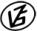 Tapasztalataidat, élményeidet őrömmel fogadjuk! 
(Fotó és videó anyagokat is várunk.)